Publicado en Ciudad de México el 22/07/2019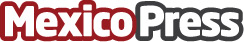 Lanzamiento de las Ediciones Limitadas para cuidar el planeta de MUSTELAMustela presenta a sus tres nuevos embajadores, tres amigos para los niños que ayudarán a concientizar sobre la importancia del cuidado al planeta. Una nueva campaña que la firma francesa lanza para fomentar los lazos emocionales entre padres e hijos al crear rutinas de baño divertidas para el cuidado de cada tipo de piel. Mustela confirma con ello su compromiso de ser una Empresa Socialmente Responsable y una Empresa BDatos de contacto:ROSA MARIA CATALAN REYESNota de prensa publicada en: https://www.mexicopress.com.mx/lanzamiento-de-las-ediciones-limitadas-para Categorías: Industria Farmacéutica Infantil Ecología Consumo Ocio para niños Ciudad de México http://www.mexicopress.com.mx